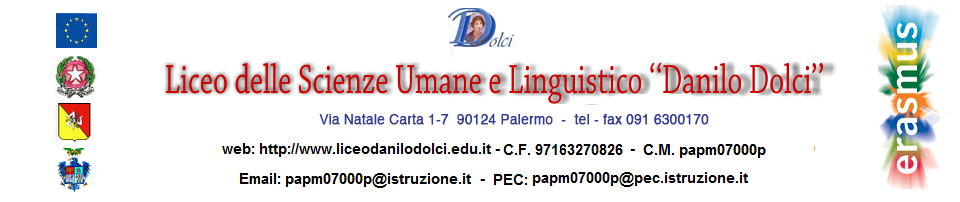 Modulo Iscrizione Calcio/5 Femminilea.s. 2023/2024Nome:  ____________________________Data di Nascita: _____________________Classe: ______“Io sottoscritto __________________ genitore dell’alunno _______________, autorizzo mia figlia a partecipare al progetto di avviamento al calcio/5 femminile che si svolgerà presso gli spazi sportivi del Liceo il lunedì, in orario pomeridiano, e coordinato dal Prof. Fabio Provinzano.”n.b. Il certificato medico non agonistico servirà in seguito per svolgere i tornei inter-scolastici primaverili.Data                                                                         Firma del genitore